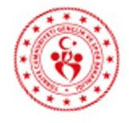 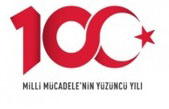 BURSA YÜZME İL TEMSİLCİLİĞİ TÜRKİYE YÜZME FEDERASYONU 11-12 YAŞ ULUSAL GELİŞİM PROJESİ 2.VİZE, SPORCU EĞİTİM MERKEZİ (SEM) SEÇME VE TÜRKİYE TURKCELL YILDIZ, GENÇ VE AÇIK YAŞ İL BARAJ GEÇME MÜSABAKASI REGLAMANI MÜSABAKA KURALLARI:Türkiye Yüzme Federasyonu Müsabaka Genel Talimatları geçerlidir.Yarışmalara belirtilen yaş grubu sporcular, 2020-2021 vizeli lisansları ile iştirak edeceklerdir.Sporcular, yarışlarda istedikleri kadar yarışa iştirak edebilirler.Seriler hızlı dereceden yavaş dereceye doğru yaş grubuna göre yüzülecektir.Yarışmalarda baş üstü start uygulanacak ve anonslar seriler yüzülürken yapılacaktır.İtiraz olması durumunda itirazlar yazılı olarak yapılacak olup, 350 tl itiraz bedeli ödenecektir.Seremoni müsabakaların 1. Günü öğleden sonra seansı başlamadan 15 dk. öncesinde, Pandeminedeni ile sadece hakemlerin katılımı ile  gerçekleştirilecektir.1. Vize, 2. Vize, 3. Vize yarışmalarına katılıp B1-B2-A1-A2-A3-A4 barajlarından en az 3 adet baraj geçen sporcu, grup yarışmasına katılım hakkı kazanmış olur. Grup yarışmasına katılabilmek için 1. Vize, 2. Vize, 3. Vize yarışmalarından en az 1 tanesine katılmak zorunludur.İller belirtilen tarih aralıklarının her birinin içerisinde en az 1 adet vize müsabakası düzenlemek zorunda olup, tercih dahilinde daha fazla vize müsabakası düzenleyebilirler.Grup müsabakasına katılabilmek için baraj geçerlilik tarihleri içerisinde TYF Portal da onaylı olan diğer müsabakalarda yüzülen derecelerin geçerli sayılabilmesi için 1. Vize, 2. Vize, 3. Vize yarışmalarından en az 1 tanesine katılmak zorunludur. Mazeret kabul edilmeyecektir.200m Kelebek yarışı, sadece final müsabakalarında yüzüleceğinden dolayı, final müsabakası katılım şartları içerisinde yer alan A1, A2, A3, A4 barajları mevcuttur.11-12 yaş grubunda, sporcular kendi illeri dışındaki vize yarışmalarına da katılabilirler.Vize yarışmalarında bayrak yarışları il temsilcilikleri tarafından tercihen (Grup Müsabakası ve Türkiye Şampiyonası için resmi derece girişi yapabilmek amacıyla) eklenebilir.Sporcu Eğitim Merkezi (SEM) için herhangi bir branş ve mesafede en az iki baraj geçen (5. 6. 7. ve 8. Sınıfta bulunan 2011- 2010-2009-2008-2007 ve 2006 doğumlu) sporcu öğrenci adayları değerlendirilecektir. SEM seçme sınavında değerlendirilecek 2011-2010-2009 ve 2008 doğumlu sporcu öğrenci adaylarının 200m karışık baraj zorunluluğu, 2 barajdan bir tanesi olarak aranacak olup 2007 ve 2006 doğumlu sporcu öğrenci adaylarının herhangi bir branş ve mesafede iki baraj geçmesi yeterli olacaktır. 2011-2010-2009 ve 2008 doğumlu 200 m karışık barajını geçen sporcu öğrenci adayının, 200 m Karışık dışında herhangi bir branş ve mesafede baraj geçmesi gerekmektedir. 200 m karışık mesafesinde kendi yaş grubu barajını geçemeyen sporcu öğrenci adayı, herhangi başka 2 mesafeden baraj geçmesi durumunda SEM seçme sınavında değerlendirilmeye alınmayacaktır. 2007 ve 2006 doğumlu sporcu öğrenci adayının SEM’ e katılabilmesi için herhangi 2 farklı branş ve mesafeden baraj geçmesi gerekmektedir. Sporcu öğrenci adayı aynı branş ve mesafeden 2 defa baraj geçmesi yeterli olmayacak olup farklı bir branş mesafeden baraj geçmesi gerekmektedir. Örnek; 100m sırtüstü barajını geçmiş bir sporcu öğrenci adayı, bir sonraki müsabakada tekrar 100 m sırtüstü barajını geçmesi durumunda, baraj geçen derecesi güncellenecek fakat baraj sayısı 1 olarak kalacaktır. Yarışmalarda ödüllendirme yapılmayacaktır.Baş hakem uygun gördüğü takdirde seri birleştirme yapılacaktır. Seri birleştirme işlemi anons ile duyurulacaktır.İl temsilcilikleri branş ve mesafelerde değişiklik yapmamak koşulu ile program ve günler üzerinde değişiklik yapma hakkına sahiptir.Türkiye Yüzme Federasyonu gerekli gördüğü durumlarda yarışma programı, tarih, işleyiş ve reglamanındaher türlü değişikliği yapma hakkına sahiptir.COVID-19 tedbirleri kapsamında kurallara uyularak müsabakaların yapılması.Müsabakalar pandemi kuralları gereği seyircisiz olarak gerçekleştirilecektir.Belirtilen tarihlerde ATICILAR OLİMPİK YÜZME HAVUZU’nun müsabakalara hazırlanmasına, Emniyet, Sağlık, Ambulans ve Cankurtaran tedbirlerinin alınmasına oy birliğiyle karar verilmiştir.PROGRAM:TÜRKİYE TURKCELL YILDIZ, GENÇ VE AÇIK YAŞ UZUN KULVAR MİLLİ TAKIM SEÇMESİ KATILIM BARAJLARI (50M)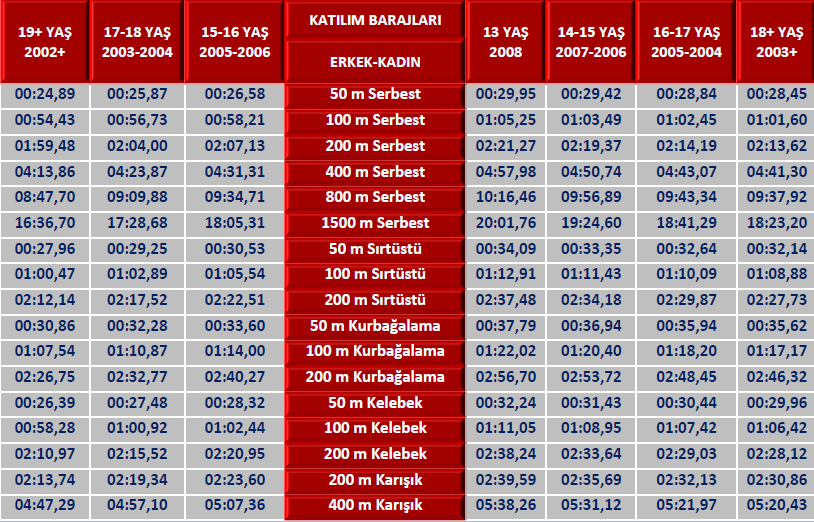 11-12 YAŞ VİZE BARAJLARI: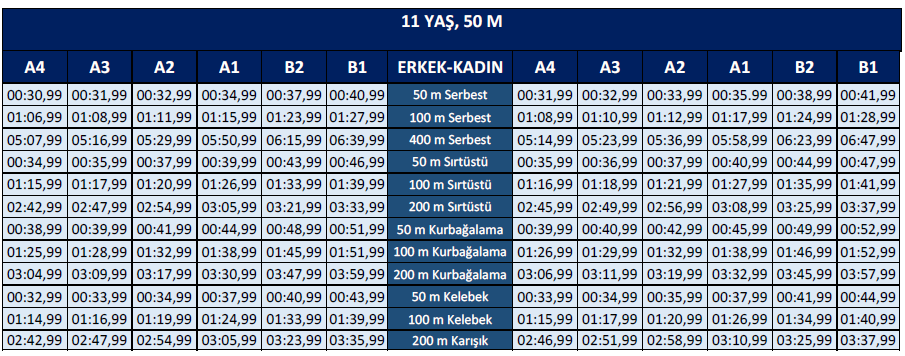 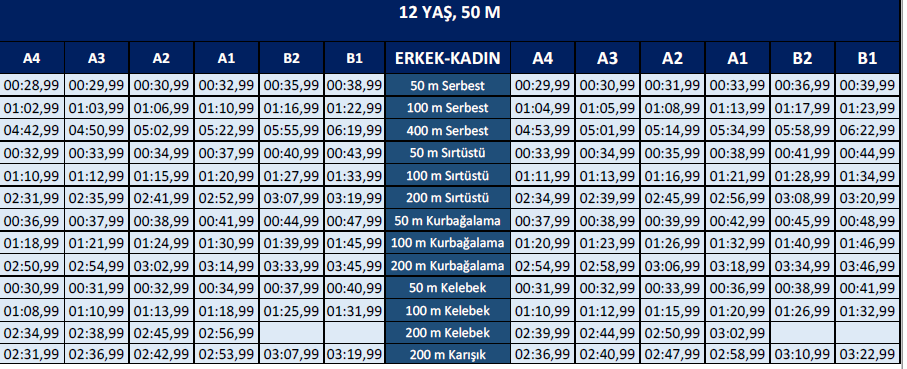 SPORCU EĞİTİM MERKEZİ (SEM) BARAJLARI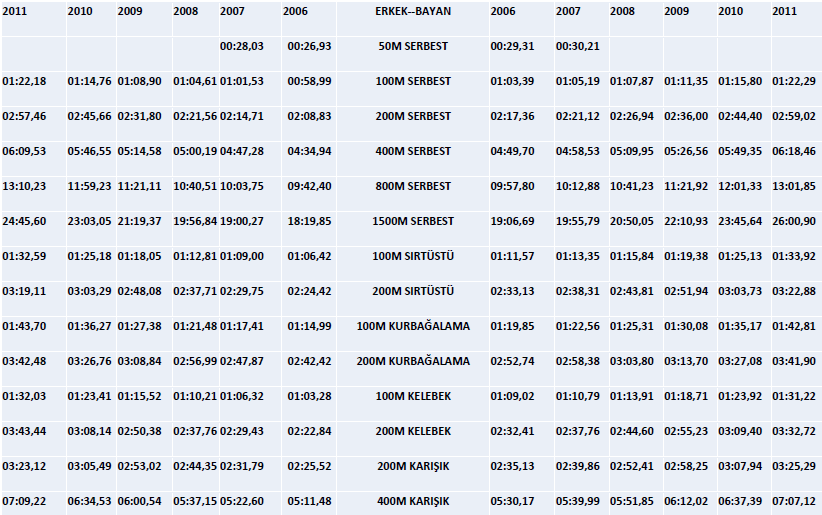 					Abdurrahman DAĞLARİl Tertip Kurulu BaşkanıİmzaNermin Deniz KONAK 		Şadi MERİÇ 		       Durak GÜLTAŞ		 Berna DÜNDAR  Yüzme İl Temsilcisi 			       Üye  		               Üye 				Üye İmza 				       İmza			     İmza 		            İmzaMÜSABAKA TARİHİ:19-20-21 MAYIS 2021MÜSABAKA YERİ :ATICILAR OLİMPİK YÜZME HAVUZU (50M)MÜSABAKA KATILIM YAŞI :BAYAN / ERKEK: 10 YAŞ (2011), 11-12 YAŞ (2009-2010) VE 13+ YAŞ (2008-)MÜSABAKA LİSTE SON BİLDİRİM TARİHİ:Liste bildirimlerinin 18 MAYIS 2021 Saat 17:00 ‘a kadarportal.tyf.gov.tr adresinden kulüp ve antrenörlere tanımlı kullanıcı adı ve şifre ile giriş yapılarak başvurular tamamlanacaktır.(**Mail yoluyla gönderilen başvurular kesinlikle dikkate alınmayacaktır.)1.GÜN SABAH SEANSI2.GÜN SABAH SEANSI3.GÜN SABAH SEANSI( 19 MAYIS 2021 SAAT: 10:00)(20 MAYIS 2021SAAT: 10:00)(21 MAYIS 2021SAAT: 10:00)400M KARIŞIK
BAYAN/ERKEK200M KELEBEK
BAYAN/ERKEK50M KELEBEK
BAYAN/ERKEK100M SERBEST
BAYAN/ERKEK50M SERBEST
BAYAN/ERKEK100M KURBAĞALAMA
BAYAN/ERKEK50M SIRTÜSTÜ
BAYAN/ERKEK200M KURBAĞALAMA
BAYAN/ERKEK200M SERBEST
BAYAN/ERKEK1.GÜN AKŞAM SEANSI2.GÜN AKŞAM SEANSI3.GÜN AKŞAM SEANSI(19 MAYIS 2021 SAAT: 15:00)(20 MAYIS 2021 SAAT: 15:00)(21 MAYIS 2021 SAAT: 15:00)200M KARIŞIK
BAYAN/ERKEK100M SIRTÜSTÜ
BAYAN/ERKEK100M KELEBEK
BAYAN/ERKEK50M KURBAĞALAMA
BAYAN/ERKEK400M SERBEST
BAYAN/ERKEK200M SIRTÜSTÜ
BAYAN/ERKEK1500M SERBEST
BAYAN/ERKEK800M SERBEST
BAYAN/ERKEK